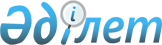 О признании утратившим силу постановления акимата города Кызылорда от 09 июня 2015 года № 3630 "Об утверждении методики ежегодной оценки деятельности административных государственных служащих корпуса "Б" местных исполнительных органов города Кызылорда"Постановление акимата города Кызылорда Кызылординской области от 11 января 2016 года № 4826      В соответствии с Законом Республики Казахстан от 24 марта 1998 года "О нормативных правовых актах" акимат города Кызылорды ПОСТАНОВЛЯЕТ:

      1. Признать утратившим силу постановление акимата города Кызылорда от 09 июня 2015 года № 3630 "Об утверждении методики ежегодной оценки деятельности административных государственных служащих корпуса "Б" местных исполнительных органов города Кызылорда" (зарегистрировано в Реестре государственной регистрации нормативных правовых актов № 5063, опубликовано в газетах "Ақмешіт апталығы" от 29 июля 2015 года № 57, "Кызылорда таймс" от 29 июля 2015 года № 30 и в информационно-правовой системе "Әділет" от 07 августа 2015 года).

      2. Государственному учреждению "Аппарат акима города Кызылорда" в установленном законодательством порядке обеспечить направление копии настоящего постановления в недельный срок со дня его подписания в Кызылординский департамент юстиции и Кызылординский филиал республиканского государственного предприятия на праве хозяйственного ведения "Республиканский центр правовой информации" министерства юстиции Республики Казахстан.

      3. Настоящее постановление вводится в действие со дня подписания.


					© 2012. РГП на ПХВ «Институт законодательства и правовой информации Республики Казахстан» Министерства юстиции Республики Казахстан
				
      Исполняющий

      обязанности акима города

А. Шаменов
